Following completion of this application please email it to the Compound Master – Barry Andrew  ashlettcompound@gmail.comCompound feesDetails of PropertyPayment:  You will be invoiced for the fees due – do NOT make any payment nowDECLARATIONI agree to be bound by the Rules of the Ashlett Sailing Club Ltd.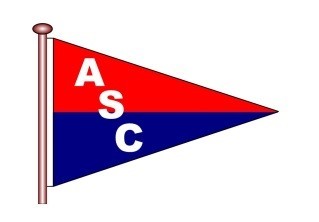 Ashlett Sailing ClubCompound ApplicationName:Membership No:Address:(if applicable)Mobile:Post Code:Email:Date of Joining ASC (if applicable)Date of Joining ASC (if applicable)TendersDefined as any craft not exceeding 10ft overall length (LOA). Tenders kept in space paid for as “trailer” or “boat” are free of chargeFlat rate fee £35 per annumBoats and Trailer SailersDefined as any craft exceeding 10ft LOA.Boats on trailers are charged at the overall length of boat and trailer – 22ft boat on a trailer with a 3 ft drawbar is charge at 25ft.£9.00 per foot per annum(length rounded up)Sailing DinghiesUnder 16 ftFlat fee £50.00 per annumTrailersEmpty trailers (those where there is no boat fee payable as above)£9.00 per foot per annum(length rounded up)ItemTypeName (if applicable)Length overallBeam1.2.3.4.5. Signed (or name)Date